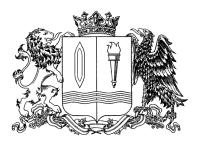 Ивановская областьФурмановский муниципальный районСОВЕТ ФУРМАНОВСКОГО ГОРОДСКОГО ПОСЕЛЕНИЯ Четвертого созываРЕШЕНИЕот 14 января 2021 года                                                                                                          № 3О назначении депутатов Совета Фурмановского городского поселения Фурмановского муниципального района в состав конкурсной комиссии по отбору кандидатур на должность главы Фурмановского муниципального района              В соответствии с  Федеральным законом от 06.10.2003 N 131-ФЗ «Об общих принципах организации местного самоуправления в Российской Федерации», на основании ходатайства Совета Фурмановского муниципального района «О назначении депутатов Совета Фурмановского городского поселения в состав конкурсной комиссии по отбору кандидатур на должность главы Фурмановского муниципального района» от 14 января 2021 года № 4, Совет Фурмановского городского поселенияРЕШИЛ:	1.Назначить в состав конкурсной комиссии по отбору кандидатур на должность главы Фурмановского муниципального района депутатов Совета Фурмановского городского поселения Татьяну Николаевну Смирнорву, Ирину Юрьевну Саломатину.2.Настоящее Решение вступает в силу со дня принятия.	3.Опубликовать настоящее Решение в официальном источнике опубликования муниципальных правовых актов и иной официальной информации Совета Фурмановского городского поселения «Городской вестник» и разместить  на официальном сайте администрации Фурмановского муниципального района (www.furmanov.su) в информационно-телекоммуникационной сети «Интернет».Глава Фурмановского городского поселения                                               Т.Н.Смирнова